ПОДВЕДЕНЫ ИТОГИ РЕГИОНАЛЬНОГО КОНКУРСА «ЭкоПоколение Ярославия-2023»В нем приняли участие воспитанники группы «Солнышко» Александрова Дарья, Львов Дмитрий, Лаврентьев Максим, Кочев Егор и Пинул Валерия.Конкурс проводился с целью привлечения внимания юных жителей Ярославской области к увеличению количества твёрдых коммунальных отходов и к возникновению экологических проблем, связанных с ними.Ребята с родителями изготовили поделки из бросового материала.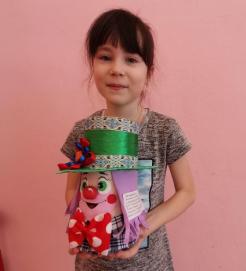 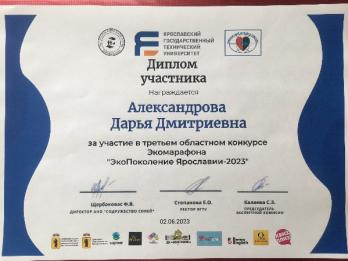 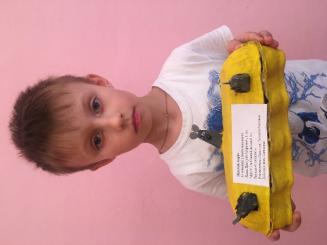 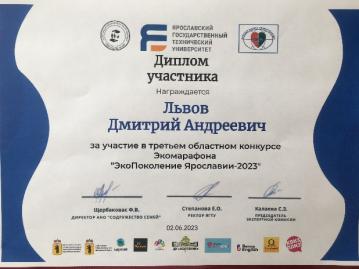 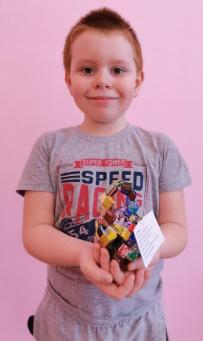 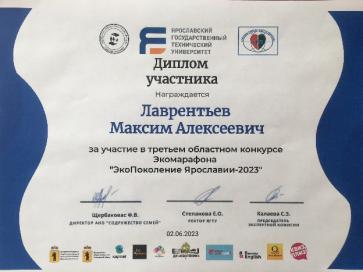 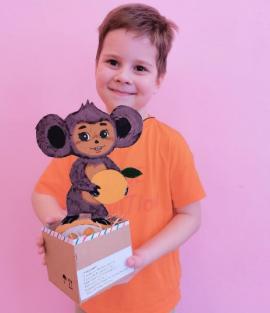 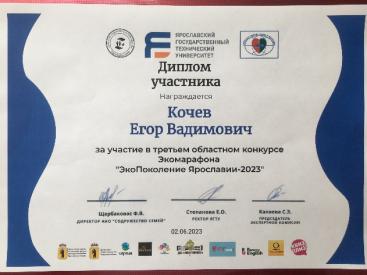 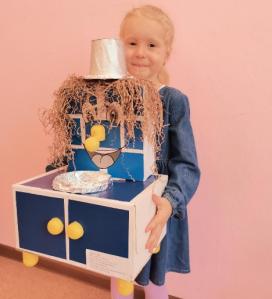 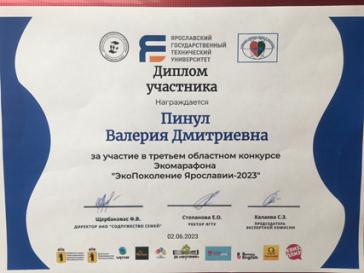 